Муниципальное дошкольное образовательное  учреждение детский сад № 98Конспект развлечения«Знатоки дорожных правил»для старшего дошкольного возрастаАвторы: Крамар Оксана Николаевна ст. воспитательЧлены творческой группыГ. Рыбинск2017 годТема: «Знатоки дорожных правил»Цель: Закрепление правил дорожного движения и умение их применять на практикеЗадачи: Образовательные Закрепить знание сигналов светофора, умение определять по сигналу, в каком направлении разрешено движение транспорта и людей;Закрепить знание детей дорожных знаков, правил поведения на дороге, терминологии.Научить узнавать светоотражающие элементы.РазвивающиеРазвивать у детей чувство ответственности при соблюдении ПДД;Развивать внимательность при выполнении заданий.ВоспитательныеФормировать дружеские, доброжелательные отношения между детьми;Формировать желание соблюдать правила дорожного движения.Учить оценивать свои действия, выполненные задания.Оборудование: Форма инспектора, палочка, светоотражающие элементы, фишки, светофоры макеты (транспортный и пешеходный)Разрезные знаки, карточки с дорожными знаками, 2 самоката, магнитофон , песня «Дорога не тропинка»I Вводная часть.Дети входят в зал под музыку. Встают полукругом.Воспитатель : Ребята, сегодня 14 сентября единый день безопасности. И к нам в гости мы пригласили инспектора ГИБДД.Входит инспектор ГИБДД-Здравствуйте, ребята. Меня зовут Капитан Свистулькин. Я пришел к вам в гости, проверить, как хорошо вы знаете правила дорожного движения. Знаете? Хорошо. На какой сигнал светофора нельзя переходить дорогу? (на красный ). Что такое светоотражающие элементы? (ответы детей)II Основная часть-Светоотражающие элементы изготавливаются из материала, который ярко светится в темное время суток в свете фар автомобилей и предназначены для повышения видимости пешеходов (велосипедистов). Применение пешеходом изделий со светоотражателями в 6.5 раз снижает риск наезда на них транспортного средства! Водитель видит человека со светоотражательными элементами на одежде со значительно большего расстояния.Изделия со светоотражающими элементами:-фликеры – крепятся на одежде, сумках;- катафоты – крепятся на велосипеды;- жилеты – надеваются поверх верхней одежды.Инспектор: А вы сможете найти светоотражающие элементы? Сейчас мы это проверим.1 задание.Игра «Найди светоотражающий элемент»  по 10 -12 челЦель : практиковать детей в умении находить светоотражающие элементы.На столе расположены предметы. Детям нужно выбрать только светоотражающие элементы. Ход: дети делятся на 2 команды. По очереди дети бегут к столу и берут один светоотражающий элемент. Дети выбирают только светоотражающие элементы. Затем проверяем.( дети садятся на стульчики)Инспектор: Мы можем проверить, правильно ли вы справились с заданием. Проведем эксперимент. Как действуют светоотражатели? Это похоже на то, как мы пускаем солнечных зайчиков. Сейчас 3 человека возьмут по элементу. Мы выключим свет. Представим, что фонарик это фара автомобиля. Направим свет на светоотражатель. Что вы видите? (они светятся, отражают свет).2 задание «Собери знак»Каждая команда получает разрезанный на части дорожный знак. Дети строятся в колонну. По одному бегут и берут одну часть знака. Когда прибегает последний собирают знак и объясняют, что он означает.Садятся на места.3 задание «Знатоки дорожных знаков»А теперь интеллектуальное задание. Я задаю вопросы по очереди каждой команде.За правильный ответ фишка.Кто идет по тротуару? (пешеход)Где люди ждут транспорт? (На остановке)\Кого называют водителем? (Человека, управляющего транспортом)Как на дороге обозначается пешеходный переход? (Специальной разметкой –зеброй)Как называется место пересечения двух дорог? (перекресток)Почему нельзя появляться внезапно перед близко идущим транспортом? Т.К. транспортные средства не могут быстро остановиться)Чем отличается светофор транспортный от пешеходного? (Транспортный светофор имеет три сигнала красный, желтый и зеленый, а пешеходный два Красный и зеленый)?Кто должен первый выйти из автобуса- взрослый или ребенок? (Из любого транспортного средства первым всегда выходит взрослый, затем ребенок.)Инспектор: Я вижу вы знаете правила ДД или Вам нужно поучить правила ДД. Воспитатель: Уважаемый инспектор, мы предлагаем вам небольшую разминку.Инспектор: Хорошо, разомнемся.Встали в круг.Разминка «Дорога не тропинка»4 задание конкурс капитановПосмотрите на экран и объясните, чем опасна эта ситуация?  И как нужно себя вести правильно?( 2 ситуации)5задание «Автогонки»Инспектор: Я предлагаю вам стать водителями. Но не просто водителями, а вежливыми водителями. Вам предстоит на этом транспортном средстве (самокате) проехать путь. Объезжаем кегли (2 штуки) перед пешеходным переходом остановка, потом едем дальше, делаем поворот вокруг ориентира. И едем обратно передают транспорт следующему. Побеждает та команда, которая не сделает ни одного нарушения.III Заключительная  часть Инспектор: Итак, я вижу, что вы знатоки дорожный правил. Делаем ребятам Предостережение: Выучите срочно ПРАВИЛА ДВИЖЕНИЯ, Чтоб не волновались Каждый день родители, Чтоб спокойно мчались Улицей водители! Мне пора с вами прощаться. Приглашайте меня еще на праздник. До свидания.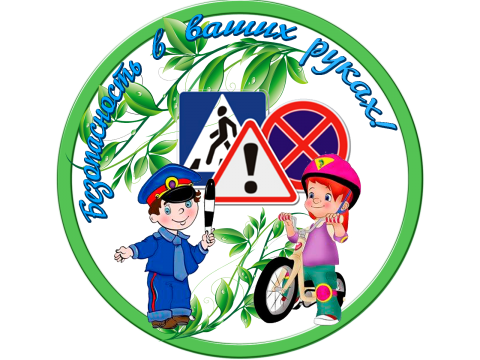 